Проверочная работа по АфрикеВариант 1Часть А1. На какие два полушария делит экватор Африку?А) северное и южное           В) северное и восточноеБ) западное и восточное      Г) южное и западное2. Назовите крайнюю северную точку Африки?А) Мыс Бен-Секка       Б) Мыс Рас-Хафун             В) Мыс Альмади      Г) Мыс Игольный  3. Назовите крайнюю восточную точку Африки?А) Мыс Бен-Секка       Б) Мыс Рас-Хафун             В) Мыс Альмади      Г) Мыс Игольный  4. Самая высокая точка Африки – это…А) Гора Кения   Б) Вулкан Килиманджаро   В) Гора Рас-Дашен  Г) Тубкаль5. Самое жаркое место на нашей планете - это:А) Каир     Б) Киншаса     В) Триполи     Г) Кейптаун6. Выберите верное утверждение:1) самый юг материка окаймляют высокие горы Атлас2) типичным представителем зоны влажных экваториальных лесов является баобаб3) пустыня Калахари находится на севере материка4) в восточной части материка находится Восточно-Африканское плоскогорье7. Самая длинная река Африки - это:А) Конго    Б) Лимпопо     В) Нигер     Г) Нил8. Самый южный климатический пояс?А) Экваториальный    Б) Субэкваториальный     В) Тропический     Г) Субтропический    9. Самое большое озеро Африки (по площади)? А) Виктория       Б) Эйр        В) Маракайбо     Г) Танганьика10. Самый низкорослый народ Африки - это:А) берберы     Б) бушмены     В) пигмеи     Г) банту11. Соотнесите «Природная зона – животные и растения»: Часть Б12. Назовите цветную реку Африки - _____________________. 13. Назовите горы на юге Африки - ______________________.14. Африка является самым _______________________ материком.15. Определите по климатограмме тип климата Африки - _______________________________________.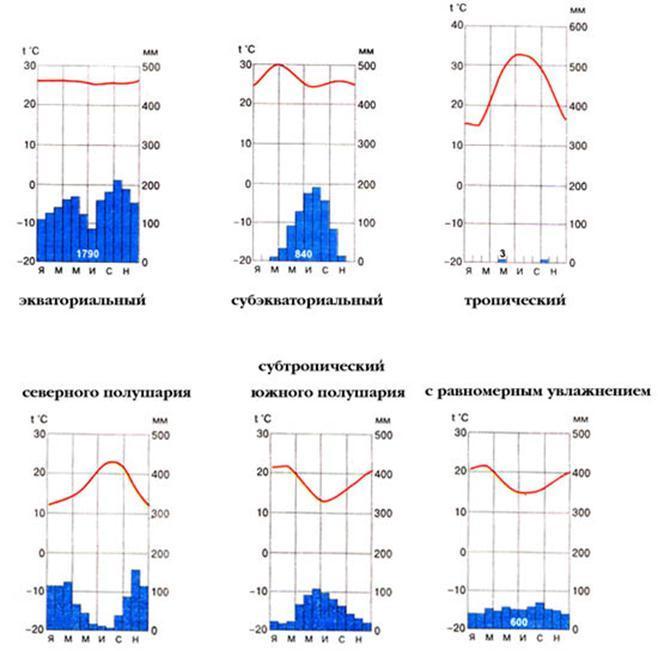 16.  Подпишите географические объекты, отмеченные на карте цифрами.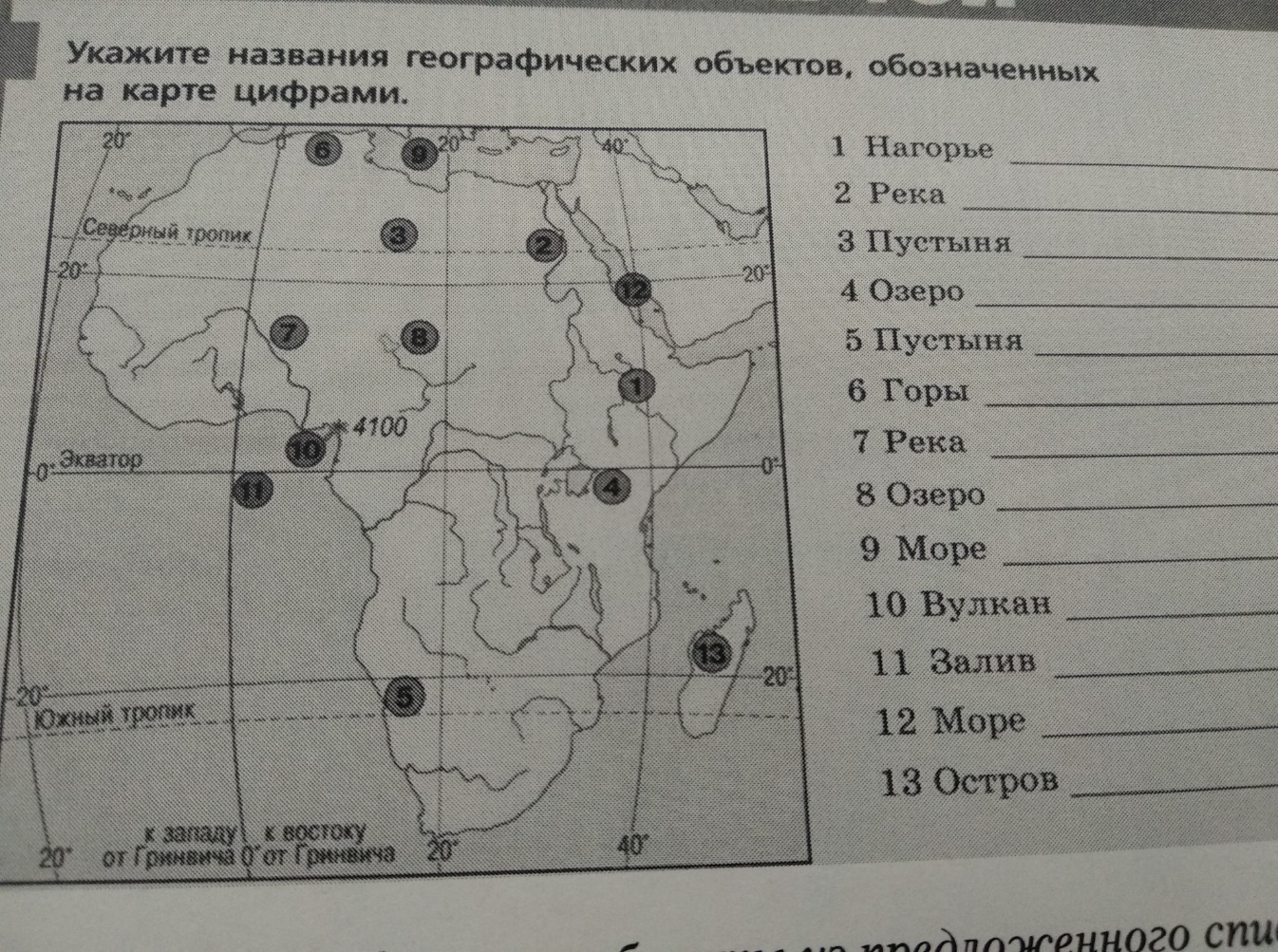 Проверочная работа по АфрикеВариант 2Часть А1. На какие два полушария делит Африку нулевой меридиан?А) северное и южное           В) северное и восточноеБ) западное и восточное      Г) южное и западное2. Назовите крайнюю южную точку Африки?А) Мыс Бен-Секка       Б) Мыс Рас-Хафун             В) Мыс Альмади      Г) Мыс Игольный  3. Назовите крайнюю западную точку Африки?А) Мыс Бен-Секка       Б) Мыс Рас-Хафун             В) Мыс Альмади      Г) Мыс Игольный  4. Самая низкая точка Африки – это…А) оз. Виктория   Б) оз. Ассаль   В) оз. Эйр    Г) оз. Маракайбо5. Где находится высшая точка Африки?А) в Драконовых горах           В) в горах АтласБ) в Капских горах                  Г) на Восточно-Африканском плоскогорье6. Укажите ошибочный вариант ответа.А) Африка – самый влажный материкБ) Африка с запада омывается водами Атлантического океанаВ) Африка имеет на севере самую большую пустынюГ) ЮАР – самая развитая страна Африки7. Самая полноводная река Африки - это:А) Конго    Б) Лимпопо     В) Нигер     Г) Нил8. Самый северный климатический пояс Африки?А) Экваториальный    Б) Субэкваториальный     В) Тропический     Г) Субтропический    9. Самое глубокое озеро Африки? А) Виктория       Б) Эйр        В) Маракайбо     Г) Танганьика10. Самый низкорослый народ Африки - это:А) берберы     Б) бушмены     В) пигмеи     Г) банту11. Соотнесите «Природная зона – животные и растения»: Часть Б12. Назовите реку Африки, о которой не раз писали в стихотворных сказках (К.Чуковский) - _____________________. 13. Назовите горы на северо-западе Африки - ______________________.14. Какая линия делит Африку пополам  - _____________________.15. Определите по климатограмме тип климата Африки - _______________________________________.16.  Подпишите географические объекты, отмеченные на карте цифрами.Природная зона Животные и растения1. Влажные экваториальные леса2. Саванны3. ПустыняА) ВельвичияБ) БаобабВ) ПальмыГ) ЛевД) ГориллаЕ) ВерблюдПриродная зона Животные и растения1. Влажные экваториальные леса2. Саванны3. ПустыняА) АлоэБ) ФикусыВ) БаобабГ) ОкапиД) ЖирафЕ) Лисичка Фенек